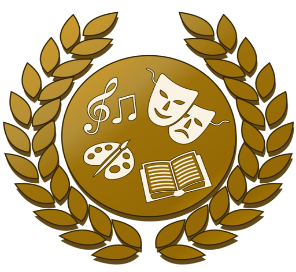      НЧ „СТЕФАН КАРАДЖА – 1936“  С. ТЕЛЕРИГ, ОБЛ. ДОБРИЧ                        9420, с. Телериг, ул. „Първа“ № 19                       Е-mail:  shitaliste1936telerig@abv.bg             НЧ „Стефан Караджа – 1936” с. Телериг е основен организатор, съорганизатор и участник във всички мероприятия ,свързани с културния календар на с.Телериг. Работи в тясна връзка с детска градина с. Крушари,изнесена група с.Телериг, кметство с. Телериг,общинска администрация ,неправителствени организации ,спонсори, местен бизнес и др.Основни приоритети:1.Задоволяване потребностите на местното население ,свързани с развитие на обогатяване на културния живот ;2. Запазване на родовата памет и съхраняване на традициите  и обичаите , с цел предаване на нематериалното културно наследство на следващите поколения;3.Обогатяване на традиционните читалищни дейности и търсене на нови съвременни форми за тяхното развитие;4.Осигуряване на информация и достъп до интернет .Основни дейности :1.Художествено-творческа дейност;2.Културно масова дейност;3.Библиотечна дейност;Художествената самодейност на читалището се развива под различни форми  През 2023 година в читалището ще има четири действащи групи:Самодейните  групи „Здравец” и „Устрем” ще продължат да издирват и изпълняват песни от Добруджанския край и от други фолклорни области. Двете групи ще представят обичаи и традиции от Добруджанския край .Тъй като населението е смесено, група „Устрем „ ще продължи да изпълнява песни , танци и обичаи и от турския фолклор .Детска група за традиции, обичаи и устен фолклор ще се включва към двете самодейни групи по време на представяне на обичаи и тържества.Ще работи предимно с изработването на предмети свързани с народните обреди и обичаи –сурвачки ,коледни картички, мартеници , великденски яйца и др.През 2023 година е предвидено сформиране на детска танцова група за български и турски фолклор . Читалището активно работи за привличане на млади участници.                 Културно масовата дейност включва:Организиране и провеждане на местни обичаи, конкурси и работилници. Тържествено отбелязване на бележити дати ,национални и официални празници. Участия на двете  певчески групи и танцовата детска група в различни фолклорни фестивали и събори из страната, представляващи добруджанския фолклор .Подреждане на витрини, изложби и кътове.Проекти и посещения на по-възрастните жители на селотоБиблиотечна дейност: Поддържане и обновяване на библиотечния фонд(според възможностите) Приказкотерапии за деца ,които ще се провеждат в детския кът на библиотеката.Осигуряване на свободен достъп до интернет –безплатен за жителите на селото ГОДИШНА ПРОГРАМА 2023г                                                                                                                                                                                                                                                                                                       Читалището е най-естествения мост между миналото и съвремието и ролята му при съхраняването на традициите и културата на местното население е незаменима. Художествено- творческата дейност в читалището цели запазване и развитие на традиционните ценности на българския народ, съхранение на обичаите и традициите на населеното място. Чрез тази дейност читалището ще работи за привличане на младите хора и децата към читалищните самодейни колективи, както и за осмисляне свободното време на учениците през лятната ваканция. С изявите на читалището ще се работи за обогатяване на културния живот в населеното място.        Участията и заявките за различните събори и фестивали през 2023 година   ще се разглеждат допълнително, предвид текущото финансово състояние и възникналата извънредна епидемична обстановка в страната. Програмата е отворена и могат да се влючат допълнителни дейности.Така  изготвена,   настоящата програма  е  одобрена  и  приета  от ЧН на НЧ „Стефан Караджа - 1936” с.Телериг на 21.10.2022г.                                               Айшегюл Юсеин :                                            Председател на ЧН – НЧ „Стефан Караджа – 1936” с. ТелеригМесецМесецДейност, проява, организатори, финансиранеЯнуариЯнуариДен на родилната помощ - възстановка на традиционен  обред  и обичай „Бабинден“                                                    Дата:21.01.2023 г.                                                    Място:Читалище,здравна служба, кметство                                                     и Механа „Хан Телериг“                                                    Организатор:Народно читалищеПриказкотерапия – четене на детска приказка под театрална форма.                                             Дата: …01.2023г.Място: детски кът Организатор: чит. секретар                     Народно читалищеКулинарна работилница-самодейките от читалищетоДата:……01.2023Място:читалищеОрганизатор:Народно читалищеУроци по народни танци – самодейки и юношиДата:….01.2023гМясто:читалищеОрганизатор:чит.секретар  ФевруариФевруариОтбелязване  деня на лозаря – Трифон  Зарезан.                                                       Дата:14.02.2023 г.                                                       Място:лозята                                                       Организатор:Народно читалищеСирни  Заговезни– палене и прескачане на огньове на жителите от селото. Прогонване на злите духове с кукери.                                                                                                            Дата:26.02.2023г.Място: пред читалището Организатор: Народно читалище Уроци по народни  танциДата: .02.2023г.Място: читалищетоОрганизатор: Народно читалищеМартМарт„Баба Марта“ и „Ден на самодееца“ – връзване на мартеници на децата от детската градина от самодейците от Телериг и почерпка със самодейците.Организиране на конкурс за мартеници – изложба и награждаване на най- добрите.                                                        Дата:01.03.2023 г.                                                        Място:ЦДГ и читалището                                                        Организатор:Народно читалищеПоднасяне цветя на паметника в селото по случай националния празник „Трети март“.                                                         Дата:03.03.2023 г.                                                         Място: пред паметника                                                         Организатор: Народно читалищеТържество по случай Деня на жената.                                                         Дата: 08.03.2023г.                                                         Място:механа „Хан Телериг“                                                         Организатор:Народно читалищеСвикване на общо отчетно- изборно събрание                                                          Дата:26.03.2023 г.                                                          Място:залата на читалището                                                          Организатор:Народно читалищеРаботилница по шев и кройка със самодейките  от двете групи                                            Дата: …03.2023г.Място: читалище Организатор: читалище                     Народно читалищеПосрещане на първа пролет.Връзване на мартениците на някое цъфнало дърво с децата от детската градина с песни, игри и танци.Дата:21.03.2023г.Място: пред читалищетоОрганизатор: Народно читалищеПосрещане на Благовещение с децата от детската градина, извършване на ритуал, почерпка с домашни мекици и мед.Дата: 25.03.2023г.Място: Пред читалищетоОрганизатор: Народно читалищеАприлАприлДен на детската книжка-прожекция на Андерсенова приказка.                                                          Дата:02.04.2023 г.                                                          Място:комп.кабинет на НЧ                                                          Организатор:Народно читалищеЛазаровден и Цветница                                                                                              Дата:08-09.04.2023                                                                                                Място:из селото                                                                     Организатор:Народно читалищеВеликден - боядисване на яйца съвместно с децата от детска градина с.Телериг, песни и танци.Великденска изложба „Писано яйце”Изложба и почерпка на местното население с яйца и козунаци.                                                                                                  Дата:16.04.2023г                                                   Място:читалище                                                          Организатор:Народно читалище Обичаят  „Къносване” – ритуал преди Рамазан байрам с група „Устрем”                                                                                                  Дата:…04.2023г                                                                                                 Място:читалище                                                                     Организатор:Народно читалище„Рамазан Байрам” – Тържество по случай празника , изпълнение на песни от група „Устрем” към НЧ „Стефан Караджа -1936”, ритуал и  почерпка на местното населениеДата:23.04.2023г.Място: пред читалището                                                                      Организатор: Народно читалищеМайМай„Гергьовден” – Изнасяне на програма на местното население от самодейните групи към НЧ „Стефан Караджа – 1936” – танци, люлки и забавни игри.Дата: 06.05.2023г.Място: Пред читалищетоОрганизатор: Народно читалищеДен на славянската писменост и култура- тържествено честване и манифестация с учениците от началните класове, посещение на концерти в гр. Добрич                                                                                                                                                  Дата:24.05.2023г.Място:пред читалищетоОрганизатор:Народно читалищеПролетни празници – „Тепреш”, Хъдърлез”, „Сабантуй” Изпълнение на песни за пробуждане на пролетта от самодейна група „Устрем”.Дата:…05.2023г.Място: гр. ДобричОрганизатор: народно читалищеУчастие във фолклорни събори и фестивали в страната.                                            Дата: …05.2023г.Място: чиалище Организатор: чит. секретар                     Народно читалищеЮниЮни1-ви Юни - Празник за децата на Телериг- забавни игри, песни и танци с децата от детската градина.                                                          Дата:01.06.2023 г.                                                          Място:читалище                                                          Организатор:Народно читалище2-ри Юни – отдаване на почит на загиналите за Свободата на България, полагане цветя на възпоменателната плоча с имената на загиналите в Отечествената война.                                                          Дата:02.06.2023 г.                                                          Място:пред кметството                                                          Организатор:Народно читалищеТеатрална постановка на „Жътва” от самодейците на читалището.Дата:05.06.2023г.Място: залата на читалищетоОрганизатор: Народно читалищеЕньовден                                            Дата: 24.06.2023г.Място: читалищеОрганизатор: Народно читалище Участие на самодейните групи във фолклорни събори и фестивали в страната.Дата:…06.2023г.Място: пътуванияОрганизатор” Народно читалищеУчастие в кулинарен конкурс „Празник на гърнетата” – участват самодейците и жители на селото, които са съхранили стари рецепти на автентични добруджански ястия.Дата:…06.2023г.Място: село в общ. КрушариОрганизатор: Народно читалищеЧестване на празника „Курбан Байрам”. Ритуал и почерпка на местното население, изнасяне на програма от самодейна група „Устрем” към НЧ „Стефан Караджа – 1936”                                            Дата: …06.2023г.Място: пред читалището Организатор: Народно читалище ЮлиЮлиУчастие във фолклорни събори и фестивали в страната.                                            Дата: …07.2023г.Място: пътувания  Организатор: Народно читалище Участие на самодейците в Фолклорните събори „Текето“ с. Александрия                                                          Дата:….07.2023 г.                                                          Място:пътувания                                                          Организатор:Народно читалище Денят „Ашуре” – Приготвяне на Ашуре от група „Устрем”Дата:28.07.2023г.Място: пред читалищетоОрганизатор: Народно читалище„С книга сред природата” – Големи четат на малките –пикник  Дата:……07.2023гМясто:сред природатаОрганизатор:чит.секретарНародно читалищеАвгустАвгустУчастие във фолклорни събори и фестивали в страната.Дата: ….08.2023г.Място: пътуванияОрганизатор: народно читалищеЛятна работилница с деца и юноши –„С любов от морето”                                            Дата: …08.2023г.Място: детски кът Организатор: чит. секретар                     Народно читалищеИзложба на плетива, битови покривки, възглавки и др – „Бабината съкровищница”                                                                                                  Дата:….08.2023                                                                                                Място:читалище                                                                      Организатор:Народно читалищеСептемвриСептември„Есенно изобилие”- Изложба (рисунки,сувенири,картички) – с участието на самодейките и деца в училищна възраст                                                                                                   Дата:…..09.2023                                                                                                 Място:читалище                                                                                  Организатор:чит.секретар                                                                                              Народно читалище    Участие в събори и фестивали в страната.                                                          Дата:….09.2023 г.                                                          Място:пътувания                                                          Организатор:Народно читалищеПриказкотерапия – четене на детска приказка под театрална форма.                                             Дата: …09.2023г.Място: читалище Организатор: чит. секретар Народно читалищеОктомври                                                       . 1 Октомври – Честване Денят на възрастните хора, посещение на Дома за възрастни хора – с. Добрин. Изнасяне на програма от самодейците на НЧ „Стефан Караджа -1936” с. Телериг. Почерпка на старите хора.                                                          Дата:01.10.2023 г.                                                          Място:Добрин                                                          Организатор:Народно читалищеУроци по народни танци с деца и самодейките на двете групи към НЧ”СтефанКараджа-1936”Дата: …10.2023г.Място: кабинет на НЧ Организатор: чит. секретар                     Народно читалищеПразник на Община КрушариДата: …10.2023г.Място: с. КрушариОрганизатор: Народно читалище 1 Октомври – Честване Денят на възрастните хора, посещение на Дома за възрастни хора – с. Добрин. Изнасяне на програма от самодейците на НЧ „Стефан Караджа -1936” с. Телериг. Почерпка на старите хора.                                                          Дата:01.10.2023 г.                                                          Място:Добрин                                                          Организатор:Народно читалищеУроци по народни танци с деца и самодейките на двете групи към НЧ”СтефанКараджа-1936”Дата: …10.2023г.Място: кабинет на НЧ Организатор: чит. секретар                     Народно читалищеПразник на Община КрушариДата: …10.2023г.Място: с. КрушариОрганизатор: Народно читалищеНоемвриНоември1 –ви Ноември – Ден на Народните будители. Презентация в компютърния кабинет и беседа на тема „Делото на народните будители”.                                                          Дата:01.11.2023 г.                                                          Място:читалище                                                          Организатор:Народно читалищеРаботилница за плетива и шевици                                            Дата: …11.2023г.Място: детски кът Организатор: чит. секретар                     Народно читалищеЧестване на Въведение Богородично и Денят на християнското семейство.                                                          Дата:21.11.2023 г.                                                          Място:читалище                                                          Организатор:Народно читалище ДекемвриДекемвриЗимни вечери в с. Телериг.„Вълната от минало до наши дни” – плетене на вълнени чорапи и терлици  „Стефан Караджа -1936” с. Телериг                                                    Дата:…12.2023 г.                                                    Място:Читалище и механа                                                    „Хан Телериг“                                                    Организатор:Народно читалищеРаботилница за обичаи - Изработка на коледни и новогодишни украси и сурвачки с децата от селото.Дата:….12.2023г.Място: читалищетоОрганизатор: Народно читалищеПразнуване на Коледа и посещение по домовете с коледари.Дата:24.12.2023г.Място: с. ТелеригОрганизатор: Народно читалище